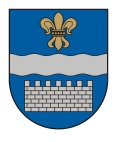   LATVIJAS REPUBLIKASDAUGAVPILS PILSĒTAS DOMEReģ. Nr. 90000077325, K. Valdemāra iela 1, Daugavpils, LV-5401, tālrunis 65404344, 65404346, fakss 65421941e-pasts:    www.daugavpils.lvLĒMUMSDaugavpilī2016.gada 14.jūlijā						         	Nr.360												(prot.Nr.15,  7.§)Par saistošo noteikumu apstiprināšanuPamatojoties uz likuma “Par pašvaldībām” 15.panta pirmās daļas 4.punktu un 43.panta trešo daļu, ņemot vērā Daugavpils pilsētas domes Finanšu komitejas 2016.gada 7.jūlija sēdes protokolu Nr.17, atklāti balsojot: PAR – 10 (V.Bojarūns, V.Borisjonoks, A.Broks, J.Dukšinskis, A.Gržibovskis, N.Ignatjevs, R.Joksts, N.Petrova, D.Rodionovs, A.Samarins), PRET – nav, ATTURAS – nav, Daugavpils pilsētas dome nolemj:Apstiprināt Daugavpils pilsētas domes 2016.gada 14.jūlija saistošos noteikumus Nr.22 „Grozījumi Daugavpils pilsētas domes 2008.gada 31.janvāra saistošajos noteikumos Nr.2 „Pašvaldības stipendijas piešķiršanas kārtība”.Pielikumā: Daugavpils pilsētas domes 2016.gada 14.jūlija saistošie noteikumi Nr.22 „Grozījumi Daugavpils pilsētas domes 2008.gada 31.janvāra saistošajos noteikumos Nr.2 „Pašvaldības stipendijas piešķiršanas kārtība” un to paskaidrojuma raksts.Domes priekšsēdētāja 1.vietnieks       (personiskais paraksts)	J.Dukšinskis